          جمهورية العراقوزارة التعليم العالي و البحث العلمي                                                  اسم الجامعة: ديالى 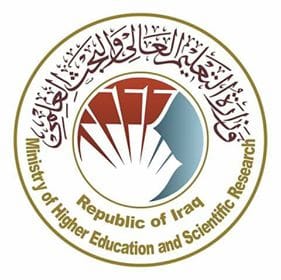   جهاز الإشراف والتقويم العلمي                                                      اسم الكلية  : كلية الفنون الجميلة                                                                                                                اسم القسم  : التربية الفنية اسم المحاضر الثلاثي:  أ.م. حسين محمد علي                                                                  اسم المرحلة: الرابعة                                                                                              اللقب العلمي : أستاذ مساعد                                                                                                      المؤهل العلمي:  ماجستيرمكان العمل : كلية الفنون الجميلية                                                                                                               جدول الدروس الاسبوعي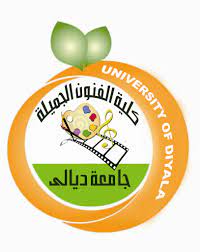           جمهورية العراق                                                           اسم الجامعة: ديالى وزارة التعليم العالي و البحث العلمي                                                 اسم الكلية  : كلية الفنون الجميلة  جهاز الاشراف و التقويم العلمي                                                               اسم القسم  : التربية الفنية                                                                                               اسم المرحلة: الثالثة                                                                                                              اسم المحاضر الثلاثي:  أ.م.حسين محمد علي                                                                                               اللقب العلمي : استاذ مساعد                                                                                                                         المؤهل العلمي:  ماجستير                                                                                   مكان العمل : كلية الفنون الجميلة                                                                                                       جدول الدروس الاسبوعي توقيع الاستاذ:                                                                                                                    توقيع رئيس القسم:الاسمأ.م. حسين محمد علي  أ.م. حسين محمد علي  أ.م. حسين محمد علي  البريد الالكترونيm.a.hussen@uodiyala.edu.iq m.a.hussen@uodiyala.edu.iq m.a.hussen@uodiyala.edu.iq اسم المادة مشاهدة وتطبيقمشاهدة وتطبيقمشاهدة وتطبيقمقرر الفصلسنويسنويسنوياهداف المادة زيادة الحصيلة المعرفية حول مفهوم المشاهدة والتطبيقالتعرف على اهم الطرق واساليب واستراتيجيات التدريسمرفة كيفية التخطيط لدروس التربية الفنيةزيادة الحصيلة المعرفية حول مفهوم المشاهدة والتطبيقالتعرف على اهم الطرق واساليب واستراتيجيات التدريسمرفة كيفية التخطيط لدروس التربية الفنيةزيادة الحصيلة المعرفية حول مفهوم المشاهدة والتطبيقالتعرف على اهم الطرق واساليب واستراتيجيات التدريسمرفة كيفية التخطيط لدروس التربية الفنيةتوصيف المادة مادة تطبيقية بواقع ثلاث ساعات اسبوعيا (ساعة واحدة نظري + 2 ساعة عملي ) توزع مفرداتها على خمسة عشر اسبوعا بضمنها الاختبارات النظرية والعملية .مادة تطبيقية بواقع ثلاث ساعات اسبوعيا (ساعة واحدة نظري + 2 ساعة عملي ) توزع مفرداتها على خمسة عشر اسبوعا بضمنها الاختبارات النظرية والعملية .مادة تطبيقية بواقع ثلاث ساعات اسبوعيا (ساعة واحدة نظري + 2 ساعة عملي ) توزع مفرداتها على خمسة عشر اسبوعا بضمنها الاختبارات النظرية والعملية .
الكتب المنهجيةلا توجد لا توجد لا توجد المصادر الخارجية1 – التربية الفنية المعرفية / د صالح الفهداوي2_ القياس والتقويم في التربية الفنية/ عبد المنعم خيري3_ اصول التدريس / جمال سيلمان 4_مهارات التدريس / جابر عبد الحميد جابر5 التربية الفنية / جميل محمد عياش1 – التربية الفنية المعرفية / د صالح الفهداوي2_ القياس والتقويم في التربية الفنية/ عبد المنعم خيري3_ اصول التدريس / جمال سيلمان 4_مهارات التدريس / جابر عبد الحميد جابر5 التربية الفنية / جميل محمد عياش1 – التربية الفنية المعرفية / د صالح الفهداوي2_ القياس والتقويم في التربية الفنية/ عبد المنعم خيري3_ اصول التدريس / جمال سيلمان 4_مهارات التدريس / جابر عبد الحميد جابر5 التربية الفنية / جميل محمد عياشتقديرات الفصلالفصل الدراسي الاول    الفصل الدراسي الثاني الامتحان النهائيتقديرات الفصل30 %30%40 %الاسبوعالتاريخالمادة النظريةالمادة العمليةالملاحظات1مفهوم التربية الفنية2اهداف المشاهدة والتطبيق3التخطيط لدروس التربية الفنية4وسائل تنفيذ الخطة والسير بها5امتحان 6ادارة الصف7مهارات التدريس (تنويع المتغيرات)8طرائق التدريس (خرائط المفاهيم)9طرائق التدريس ( اسلوب التعليم المصغر)10امتحان11اعداد خطة الدرس12التدريب على استمارة المشاهدة والتطبيق13اتجاهات حديثة بالتدريس14المشاكل المتوقعة في الدرس15امتحان نظريعطلة نصف السنةعطلة نصف السنةعطلة نصف السنةعطلة نصف السنةعطلة نصف السنة123456789101112131415